МУНИЦИПАЛЬНОЕ БЮДЖЕТНОЕ ОБЩЕОБРАЗОВАТЕЛЬНОЕ УЧРЕЖДЕНИЕ«СРЕДНЯЯ ОБЩЕОБРАЗОВАТЕЛЬНАЯ ШКОЛА № 8»о Муром.ррроаао«Народные игры», внеурочное занятие.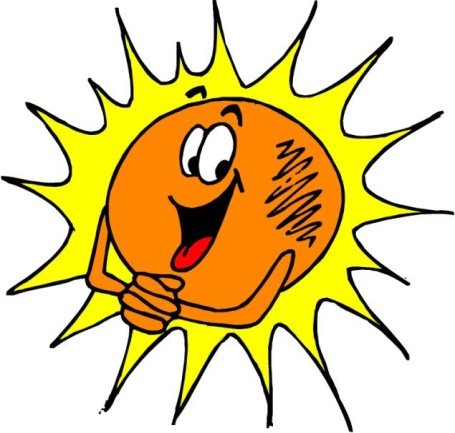 Разработала: Харламова В.Ю., учитель  физической культуры МБОУ СОШ № 8.12 апреля  2014Класс: 2-ые классы. 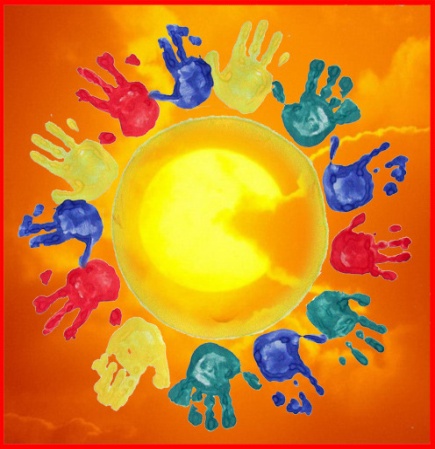 Раздел: Народные игры.Тип : комплексный.Место проведения: спортивный зал.        Время занятия: 30 минут.Цель: Расширение историко-культурного кругозора обучающихся, повышение уровня национального самосознания.Задачи:Предметная: Ознакомить учащихся с русскими народными играми, с помощью которых можно эффективно заниматься физической культурой.Метапредметная: Организовать игры, в процессе которых развивать быстроту, координацию движений, скоростно–силовые качества;Личностная:  Создать условия для формирования стремления учащихся добиваться условной цели, соблюдая правила игры.Оздоровительная: Прививать навыки и умения, обеспечивающие сохранение и укрепление здоровья.Оборудование: ленточки, мел, магнитофон.Используемые педагогические технологии, методы и приемы: личностно-ориентированная; информационная; игровая; Репродуктивные, сотрудничества, словесные, показа, рефлексии.Знания, умения, навыки и качества, которые приобретут ученики в ходе урока: Умения организации и общения со сверстниками в условиях игровой и соревновательной деятельности; Умение находить выход из критического положения, быстро принимать решение и приводить его в исполнение, проявлять инициативу.Ход занятия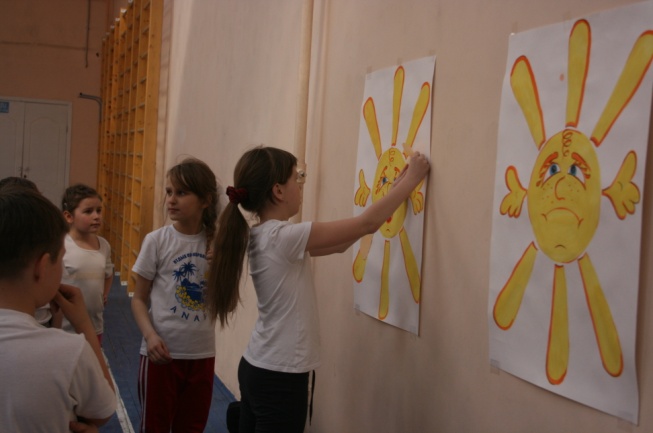 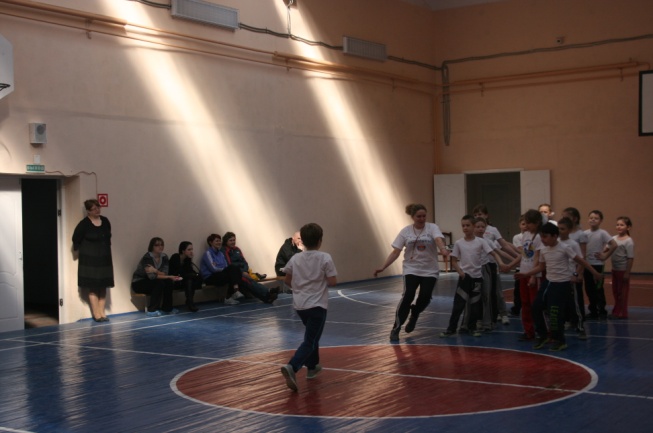 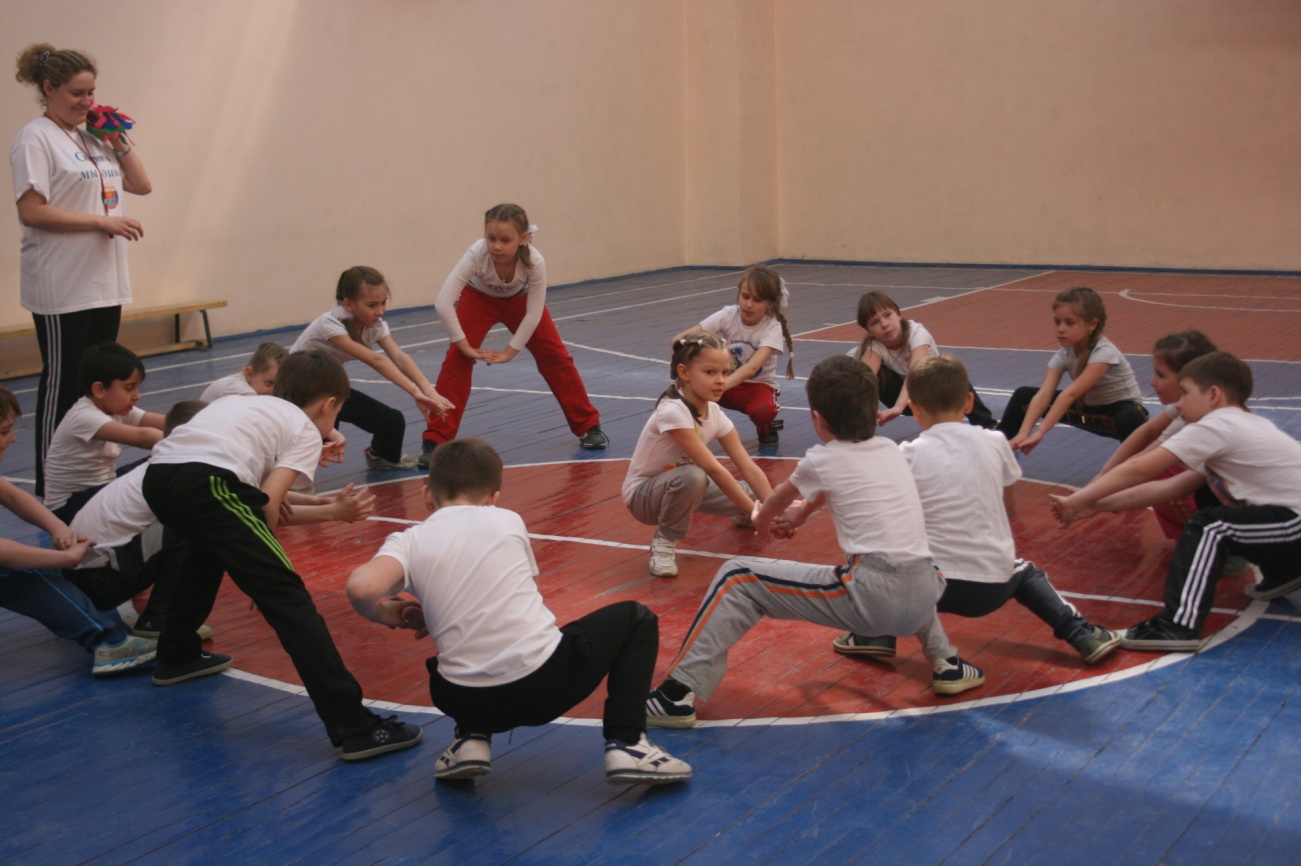 содержаниедозировкаОрганизационно-методические указанияI. Вводная часть (1 минута)I. Вводная часть (1 минута)I. Вводная часть (1 минута)1. Приветствие учителя и класса30  сек.Учащиеся встают в круг . Обратить внимание на готовность учеников к уроку2. Сообщение темы и задач урока30 сек.Соблюдать четкость в сообщении темы .Речитатив:«Наша встреча-  необычна, хоть она вполне привычна, нынче будем мы играть и родителей удивлять».II. Подготовительная часть (4 минуты)II. Подготовительная часть (4 минуты)II. Подготовительная часть (4 минуты)Общеразвивающие упражнения в кругу2 мин.Соблюдать дистанцию и интервал между учениками.
Комплекс ОРУ  показывает  один из учеников, выбранный по желанию.III. Основная часть (22 минуты)III. Основная часть (22 минуты)III. Основная часть (22 минуты)Русская народная игра «Ловишки- бери ленту» 6 мин.Игра по правилам, с которыми ученики познакомились в течение учебного года.  Соблюдать правила игры.Русская народная игра «Заря»5 мин.Игра по правилам, с которыми ученики познакомились в течение учебного года.Речитатив:«Заря - зарница, красная девица, по полю ходила, ключи обронила. Ключи золотые , ленты голубые, кольца обвитые, за водой пошла…»  Соблюдать правила игры.Русская народная игра «У медведя во бору»6 мин.Игра по правилам, с которыми ученики познакомились в течение учебного года.Речитатив:«У медведя во бору грибы, ягоды беру, а медведь не спит , все на нас глядит».  Соблюдать правила игры.Русская народная игра "Горелки"5 мин.Игра по правилам, с которыми ученики познакомились в течение учебного года. Речитатив:
"Гори, гори ясно, чтобы не погасло. И раз, и два и три, последняя пара беги ". Соблюдать правила игры.IV. Заключительная часть (3 минуты)IV. Заключительная часть (3 минуты)IV. Заключительная часть (3 минуты)Подведение итогов внеурочного занятия.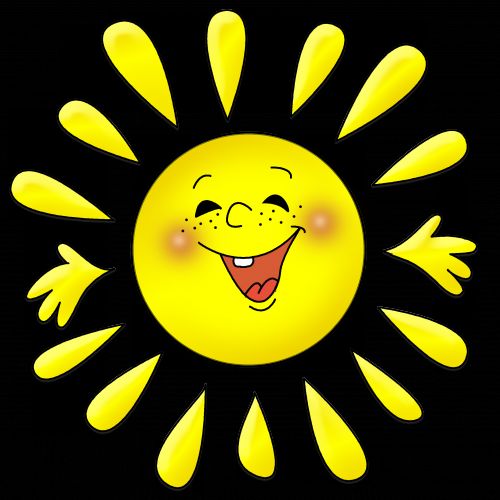 1.Отметить учеников, которые хорошо справились с игровыми заданиями.Рефлексия: Спросить учеников, какая игра им больше понравилась и почему.Спросить с каким настроением они уходят с занятия.
